Druckentlastungsklappen, Typ KL-ETE und Typ KL-ETM für niedrige Öffnungsdrücke 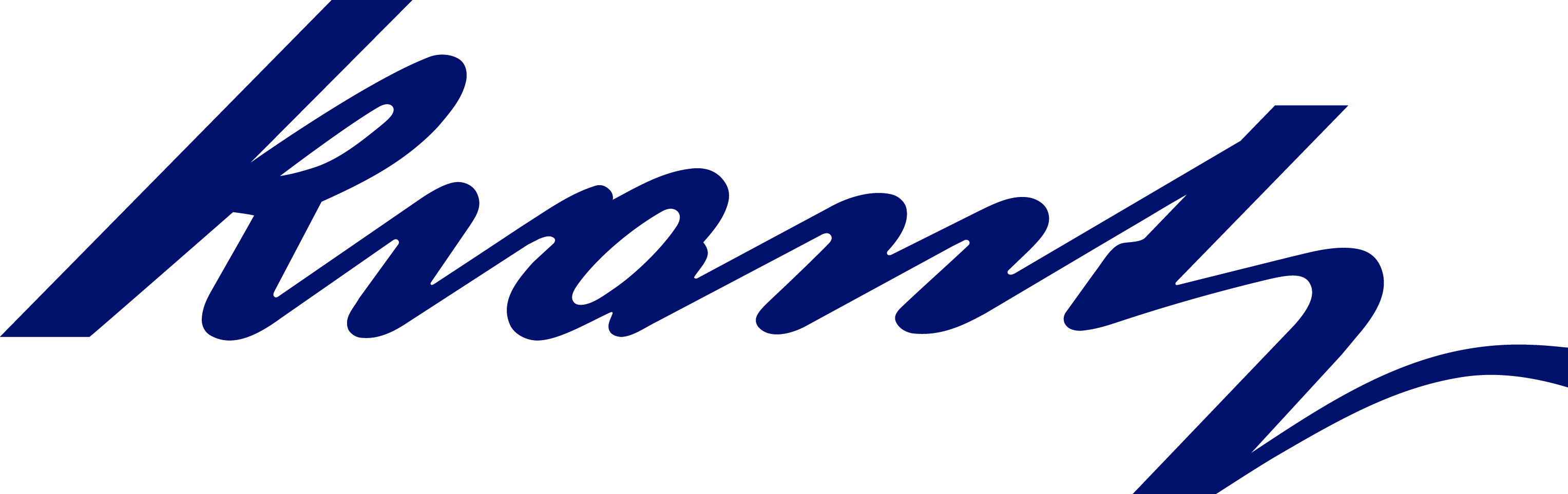 AusschreibungstexteDruckentlastungsklappe, Typ KL-ETESelbsttätige gewichtsbelastete Druckentlastungsklappe aus verzinktem Stahlblech1) mit einteiligem vertikal gelagertem Klappenblatt zur Entlastung von großen Volumenströmen bei kleinen Öffnungsdrücken.MerkmaleIm geschlossenen Zustand luftdicht nach DIN 1946-4Öffnet bei Erreichen des eingestellten ÖffnungsdruckesQuasi gleicher Differenzdruck unabhängig vom Volumenstrom (Regelfunktion)Schließt selbsttätig bei Unterschreitung des Öffnungsdruckes Einstellen des Öffnungsdruckes durch Variation der RückstellmasseTechnische DatenFabrikat: KrantzTyp: KL-ETEKlappengröße B x H x T: 348 x 598 x 485 mmGewicht: ca. 19 kgVolumenstrombereich2): 0 – 5 000 m3/h	Öffnungsdruck einstellbar: 50 – 150 Pa3)Öffnungsdruck werkseitig eingestellt:...................... Pa1)Andere Werkstoffe auf Anfrage
2)Größere Volumenströme durch Parallelschaltung mehrerer Klappen
3)Höhere Öffnungsdrücke möglichDruckentlastungsklappe, Typ KL-ETMSelbsttätige gewichtsbelastete Druckentlastungsklappe mit Gehäuse aus verzinktem Stahlblech1) und einteiligem horizontal gelagertem Klappenblatt aus Aluminium zur Entlastung von kleinen Volumenströmen bei kleinen Öffnungsdrücken.MerkmaleÖffnet bei Erreichen des eingestellten ÖffnungsdruckesQuasi gleicher Differenzdruck unabhängig vom Volumenstrom (Regelfunktion)Schließt selbsttätig bei Unterschreitung des Öffnungsdruckes Einstellen des Öffnungsdruckes durch Variation der RückstellmasseTechnische DatenFabrikat: Krantz Typ: KL-ETMKlappengröße B x H x T: 250 x 150 x 250 mmGewicht: ca. 3,5 kgVolumenstrombereich2): 0 – 300 m3/hÖffnungsdruck einstellbar: 50 – 120 Pa3)Öffnungsdruck werkseitig eingestellt:...................... Pa1)Andere Werkstoffe auf Anfrage
2)Größere Volumenströme durch Parallelschaltung mehrerer Klappen
3)Höhere Öffnungsdrücke möglichTechnische Änderungen vorbehalten!Krantz GmbHUersfeld 24, 52072 Aachen, DeutschlandTel.: +49 241 434-1Fax: +49 241 434-500info.filter@krantz.de | www.krantz.de